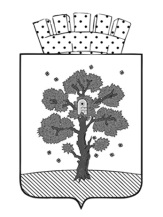  АДМИНИСТРАЦИЯ ОСИНСКОГО ГОРОДСКОГО ОКРУГАПЕРМСКОГО КРАЯУПРАВЛЕНИЕ ОБРАЗОВАНИЯ И СОЦИАЛЬНОГО РАЗВИТИЯ АДМИНИСТРАЦИИ ОСИНСКОГО ГОРОДСКОГО ОКРУГА
П Р И К А ЗОб утверждении Порядка принятия мер,обеспечивающих получение общегообразования несовершеннолетнимобучающимся, отчисленным из образовательной организации в качестве меры дисциплинарноговзыскания       В целях реализации части 10 статьи 43, частей 6,8 статьи 66 Федерального закона от 29.12.2012 года № 273 – ФЗ «Об  образовании в Российской Федерации» ПРИКАЗЫВАЮ:1.Утвердить прилагаемый «Порядок принятия мер, обеспечивающих получение общего образования несовершеннолетним обучающимся, отчисленным из образовательной организации в качестве меры дисциплинарного взыскания (далее – Порядок)».2.Довести данный приказ до сведения  руководителей образовательных организаций.3.Контроль  исполнения   приказа  возложить на заместителя  начальника управления образования и социального развития администрации Осинского городского округа  И.А. Вяткину.Заместитель главы городскогоокруга-главы администрации Осинского городского округапо социальной политике, начальник управления  образованияи социального развитияадминистрации Осинскогогородского округа							                А.Ю. Садилов  Приложение к приказу  управления образования и социального развитияот 30.12.2021 года № 1426Порядок принятия мер, обеспечивающих получение общего образования несовершеннолетним обучающимся, отчисленным из образовательной организации в качестве меры дисциплинарного взысканияОбщие положения1.1. Настоящий Порядок регламентирует деятельность управления образования и социального развития администрации Осинского городского округа  по принятию мер, обеспечивающих получение общего образования несовершеннолетним обучающимся, достигшим возраста пятнадцати лет, отчисленным из образовательных организаций, подведомственных управлению образования и социального развития  (далее- образовательная организация), в качестве меры дисциплинарного взыскания. 1.2. Настоящий Порядок разработан в соответствии с Федеральным законом от 29.12.2012 № 273 – ФЗ «Об образовании в Российской Федерации» (с последующими изменениями), приказом Министерства образования и науки Российской Федерации от 15.03.2013 № 185 «Об утверждении Порядка применения к обучающимся и снятия с обучающихся мер дисциплинарного взыскания».II. Деятельность управления образования и социального развития администрации Осинского городского округа по принятию мер, обеспечивающих получение общего образования несовершеннолетним обучающимся, отчисленным из образовательной организации в качестве меры дисциплинарного взыскания2.1. Образовательная организация, принявшая решение об отчислении несовершеннолетнего обучающегося в качестве меры дисциплинарного взыскания, незамедлительно обязана проинформировать управление образования и социального развития администрации Осинского городского округа  в письменном виде. 2.2. Образовательная организация к информационному письму прилагает следующие документы: - копия распорядительного акта образовательной организации об отчислении несовершеннолетнего обучающегося в качестве меры дисциплинарного взыскания с отметкой об ознакомлении обучающегося и его родителей (законных представителей); - копия письменного объяснения причин и обстоятельств совершения дисциплинарного проступка обучающегося или акта о непредоставлении обучающимся письменного объяснения.  2.3. Образовательная организация предоставляет в управление образования и социального развития администрации Осинского городского округа  документы, подтверждающие правомерность принятого решения: - характеристику обучающегося, отражающую в том числе предшествующее совершению дисциплинарного проступка поведение обучающегося, его психофизическое и эмоциональное состояние; - мотивированное мнение советов обучающихся, представительных органов обучающихся, советов родителей (законных представителей) несовершеннолетних обучающихся образовательной организации; - мнение родителей (законных представителей) обучающегося об отчислении; - согласие Комиссии по делам несовершеннолетних и защите их прав при администрации  Осинского городского округа  (при отчислении несовершеннолетнего  обучающегося, достигшего возраста пятнадцати лет и не получившего основного общего образования); - согласие  МТУ № 5   как уполномоченного органа по организации и осуществлению деятельности по опеке и попечительству в  Осинском городском округе (при отчислении детей – сирот и детей, оставшихся без попечения родителей). 2.4.Главный специалист отдела  образования и воспитания детей  ( далее -  главный специалист отдела) в течение 2 рабочих дней после дня регистрации информационного письма образовательной организации об отчислении несовершеннолетнего обучающегося на основе анализа сведений о наличии свободных мест определяет другие образовательные организации для дальнейшего получения общего образования несовершеннолетним. 2.5. Главный специалист отдела образования и воспитания детей в течение 10 рабочих дней после дня получения информации об отчислении несовершеннолетнего обучающегося проводит собеседование с несовершеннолетним, отчисленным из образовательной организации, его родителями (законными представителями) по вопросу дальнейшего получения общего образования в другой образовательной организации. 2.6. Уведомление (Приложение 1) о проведении собеседования с несовершеннолетним, его родителями (законными представителями) доводится одним из способов: - почтовым отправлением (заказным письмом); -  лично в руки под подпись. 2.7. Собеседование с несовершеннолетним, его родителями (законными представителями) проводится в управлении  образования и социального развития главным специалистом  отдела  образования и  воспитания детей в присутствии начальника отдела опеки и попечительства   (при отчислении несовершеннолетнего из числа детей -сирот и детей, оставшихся без попечения родителей). 2.8. Главный специалист  отдела образования и воспитания детей дает разъяснение несовершеннолетнему, его родителям (законным представителям) требования части 5 статьи 66 Федерального закона от 29.12.2012 № 273 – ФЗ «Об образовании в 4 Российской Федерации» об обязательности среднего общего образования до достижения обучающимся возраста восемнадцати лет, если соответствующее образования не было получено им ранее. 2.9. Главный специалист отдела  образования и воспитания детей информирует несовершеннолетнего, его родителей (законных представителей) о наличии свободных мест в других образовательных организациях и сроках устройства в одну из них для дальнейшего получения общего образования. 2.10. За несовершеннолетним, его родителями (законными представителями) сохраняется право выбора образовательной организации при наличии свободных мест в соответствующем классе и формы получения общего образования: - в организации, осуществляющей образовательную деятельность; - вне организации, осуществляющей образовательную деятельность, в форме семейного образования. Среднее общее образование может быть получено в форме самообразования. Форма получения общего образования и форма обучения по конкретной основной общеобразовательной программе определяется родителями (законными представителями) несовершеннолетнего обучающегося. При выборе родителями (законными представителями) несовершеннолетнего обучающегося формы получения общего образования и формы обучения учитывается мнение ребёнка. 2.11. Управление  образования и социального развития  выдает направление для дальнейшего получения общего образования несовершеннолетним в выбранной несовершеннолетним, его родителями (законными представителями) образовательной организации. (Приложение 2). 2.12. Мнение о продолжении получения общего образования несовершеннолетний, родители (законные представители) несовершеннолетнего выражают в письменной форме. 2.13. При неявке несовершеннолетнего, его родителей (законных представителей) без объяснения причины управление  образования и социального развития повторно назначает собеседование с несовершеннолетним, его родителями (законными представителями) в течение 3 рабочих дней, уведомляя одним из способов, указанных в пункте 2.6 настоящего Порядка. 2.14. Несовершеннолетний, родители (законные представители) несовершеннолетнего предъявляют направление руководителю соответствующей образовательной организации в срок, указанный в направлении. Образовательная организация осуществляет прием несовершеннолетнего в соответствии с правилами приема обучающихся, утверждёнными образовательной организацией. 2.15. Отказ несовершеннолетнего, родителей (законных представителей) несовершеннолетнего от собеседования по вопросу дальнейшего получения общего образования либо неявка на собеседование без объяснения причины оформляется актом.  2.16. В случае отказа несовершеннолетнего, родителей (законных представителей) несовершеннолетнего от продолжения получения общего образования,  отказа от собеседования, неявки на собеседование без объяснения причин управление образования  и социального развития по истечении 15 рабочих дней после дня получения информации об отчислении обучающегося, уведомляет комиссию по делам несовершеннолетних и защите их прав при администрации Осинского городского округа о фактах уклонения от исполнения несовершеннолетним обязанности получения среднего общего образования до достижения возраста восемнадцати лет, если соответствующее образование не было получено им ранее, его родителями ( законными представителями) – обязанностей по обеспечению получения общего образования , подтверждая факты уклонения соответствующим актом. 2.17. Принимаемые управлением образования и социального развития  меры к обеспечению получения общего образования несовершеннолетним обучающимся, отчисленным из образовательной организации в качестве меры дисциплинарного взыскания, не должны превышать месячного срокПриложение к приказууправления образования и социального развитияот 30.12.2022 года № 1426УВЕДОМЛЕНИЕУважаемые __________________________________________________________________ _________________________________________________________________ Ф.И.О. родителей (законных представителей) управление образования и социального развития   администрации Осинского городского округа приглашает Вас и Вашего(у) сына/дочь/подопечного/подопечную (нужное подчеркнуть), _______________________________________________________________ Ф.И.О. несовершеннолетнего , дата рождения,  отчисленного(ую) из __________________________________________________________________ (наименование образовательной организации) в качестве меры дисциплинарного взыскания согласно распорядительного акта образовательной организации от «_____», ______ 20___г. № _______, на собеседование по вопросу дальнейшего получения общего образования. Собеседование состоится в здании  администрации Осинского городского округа по адресу: г. Оса, Пермский край, ул. Ленина, д. 25, кабинет № __; дата проведения собеседования: «______» _______ 20_____г.; время проведения собеседования: _____________________________________;собеседование проводит главный специалист отдела  образования и  воспитания детей _____________________________________________       При себе необходимо иметь документ, удостоверяющий личность, и документ, подтверждающий законность представления прав  несовершеннолетнего из числа детей-сирот и детей, оставшихся без попечения родителей. Согласно ч. 5 ст. 66 Федерального закона от 29.12.2012 № 273-ФЗ «Об образовании в Российской Федерации», требование обязательности среднего общего образования применительно к конкретному обучающемуся сохраняет силу до достижения им возраста восемнадцати лет, если соответствующее образование не было получено обучающимся ранее. Статья 5.35 Кодекса Российской Федерации об административных правонарушениях от 30.12.2001 № 195-ФЗ устанавливает административное наказание в виде предупреждения или штрафа в размере от 100 до 500 руб. для родителей и других законных представителей несовершеннолетних за неисполнение или ненадлежащее исполнение обязанностей по содержанию, воспитанию, обучению, защите прав и интересов несовершеннолетних. Начальник управления образования и социального развития __________  (подпись) _____________ ФИОС уведомлением ознакомлен(а) ___________(подпись)___________ФИО Уведомление получил(а) «______» ________ 20______г.  Приложение к приказууправления образования и социального развитияот 30.12.2022 года № 1426НАПРАВЛЕНИЕУправление образования и социального развития  администрации Осинского городского округа направляет для получения общего образования в ________ классе в  (наименование образовательной организации)___________________________________________ несовершеннолетнего __________________________________________________________________ (Фамилия, имя, отчество, дата рождения) Форма получения общего образования (нужное подчеркнуть): - в организации, осуществляющей образовательную деятельность; - вне образовательной организации, осуществляющего образовательную деятельность. Адрес образовательной организации: __________________________________________________________________ __________________________________________________________________ тел.: _____________________ Для устройства в образовательную организацию необходимо явиться в срок до «_____» ________ 20____г. Начальник управления  образования и социального развития  _____________ (подпись)_______________________ (расшифровка)   Я, _______________________________________________________________, (Ф.И.О. несовершеннолетнего) С выбранной формой получения общего образования соглас(на)ен/ не соглас(на)ен (нужное подчеркнуть). Дата __________________ Подпись _______________ Я, _______________________________________________________________, Ф.И.О. родителя (законного представителя) с условиями и сроками устройства моего ребенка в образовательную организацию для получения общего образования ознакомлен(а). Соглас(на)ен/ не соглас(на)ен (нужное подчеркнуть) на обучение моего ребенка в ______________________________________________________________ (наименование образовательной организации) С выбранной формой получения общего образования соглас(на)ен/ не соглас(на)ен (нужное подчеркнуть). Дата __________________ Подпись _______________30.12.2021г. Оса                 № 1426